Ås ungdomsskoleHøsten 2021 starter omtrent 160 nye elever opp på 8. trinn ved Ås ungdomsskole. Elevene fordeles på sju klasser. Det totale antallet elever vil skoleåret 2021-2022 være omkring 430 elever fordelt på 18 klasser, pluss en Velkomstklasse for minoritetsspråklige elever. I hver klasse vil det være rundt 20 - 22 elever med en kontaktlærer i hver.OrganiseringTotalt har skolen ca. 55 ansatte som fordeler seg slik; pedagoger, vernepleiere og miljøarbeidere fordelt på tre trinn og totalt 19 klasser med ca. 20 elever i hver. En ledelse bestående av rektor, assisterende rektor og to inspektører. To rådgivere i til sammen 100 prosent stilling og en skolekonsulent i full stilling. I tillegg har skolen en helsesykepleier i 90 prosent stilling.Satsingsområder 2021-2022Skolen arbeider fortsatt med å innføre læreplanfornyelsen, og fra høsten følger samtlige trinn den nye planen. Skolen har i tillegg noen utvalgte satsingsområder og prosjekter.Dembra, Erasmus, FN og AmnestySkolen er med i et Dembra-prosjekt. Dembra står for: «Demokratisk beredskap mot rasisme og antisemittisme» Dembra er utviklet av Senter for studier av Holocaust og livssynsminoriteter, Det Europeiske Wergelandsenteret og Institutt for lærerutdanning og skoleforsking ved Universitetet i Oslo. På oppdrag fra Utdanningsdirektoratet hjelper Dembra skolen med å fremme demokrati og forebygge utenforskap.   I tillegg har skolen to pågående Erasmus-prosjekter. Erasmus er EU sitt program for utdanning, opplæring, ungdom og idrett. Det er verdens største utdanningsprogram og legger til rette for opphold i og utenfor Europa.  Målet med Erasmus+ er at man skal få mulighet til å bo i et annet land, lære språk, nye arbeidsmetoder, bli kjent med en annen kultur og få internasjonal erfaring. Både lærere og elever ved Ås ungdomsskole har vært på utveksling, og skolen har hatt besøk av lærere og elever fra flere land i Europa. Ås ungdomsskole har også et samarbeid med FN og Amnesty der elevene er aktivt med. Lesing og skolebiblioteketEt annet viktig satsingsområde er lesing. Skolen har en egen leseplan. Foruten at lesing er vektlagt i alle fag, har skolen også et aktivt og betjent bibliotek. Skolebibliotekarene passer på at lesestoffet elevene kan låne, er oppdatert, og god ungdomslitteratur i forskjellige sjangre prioriteres.Lese- og skrivevanskerSkolen har som må å bli sertifisert som en dysleksivennlig skole. Sertifiseringen er det Dysleksi Norge som står for. Dysleksi er en betegnelse, eller diagnose på en spesifikk lese- og skrivevanske som kan stilles etter en sakkyndig utredning. Utredningen krever en henvisning til PPS i Ås kommune fra skolen. Foresatte kan også ta direkte kontakt med PPS hvis lærevansker mistenkes. Ås ungdomsskole legger til rette for at alle elever – også de med lese- og skrivevansker – skal ha et så godt utbytte av undervisningen som mulig. I tillegg til lesetrening brukes derfor mange digitale hjelpemidler og digitale læringsressurser. I tillegg tilpasses undervisningen i de enkelte fagene med f.eks. muntlige prøver istedenfor skriftlige i muntlige fag. Elever med dysleksi kan søke NAV om digitale hjelpeprogrammer for skriving på norsk, engelsk og et fremmedspråk. Det er foresatte som er ansvarlig for å søke, men skolen er behjelpelig i søknadsprosessen. Dysleksi kan kvalifisere for søknad om fritak for vurdering i norsk sidemål. Skolen har et eget skjema for dette. Dysleksi gir ikke fritak for de Nasjonale prøvene som elevene gjennomgår på ungdomsskolen. Læringsmiljø og trivselÅs ungdomsskole skal være et godt sted å være for alle elever. Vi har nulltoleranse for mobbing og krenkelser og setter i verk undersøkelser og tiltak raskt når situasjonen krever dette. Vi er videre opptatt av at elevene skal lære, utvikle gode arbeidsvaner og holdninger. Vi ønsker å utvikle selvstendige og trygge elever med god utholdenhet. Å oppmuntre og stimulere til god arbeidsinnsats og atferd er viktig. Tilpasset opplæringSkolens mål er å gi alle elever muligheter til læring og utvikling uavhengig av forutsetningene deres. Vi skal legge til rette for en opplæring som ivaretar både fellesskap og hver enkelt elev, slik at elevene får best mulig utbytte av opplæringen. I dette ligger det blant annet at elevene skal involveres i vurdering og valg ut fra hva som er hensiktsmessig for deres alder, utvikling og modenhetsnivå. Spørsmål som fremmer elevmedvirkning og bidrar til læring og forståelse i opplæringen, kan være:Hvorfor skal vi lære dette?Hva skal vi lære?Hvordan kan vi lære dette?Skolen har plikt til å tilpasse opplæringen. Dette er ingen individuell rett for den enkelte elev, men en plikt som skal ivaretas gjennom variasjon og tilpasninger til mangfoldet i elevgruppen innenfor fellesskapet. Læreplanene er utformet slik at den gir handlingsrom for tilpasninger. Elevene skal kunne nå kompetansemålene, men at elever når målene med ulik kvalitet og på ulikt nivå. Tilpasset opplæring innebærer å ta utgangspunkt i elevenes forkunnskaper og hvordan de lærer når undervisningen planlegges ut fra læreplanen i fagene. Tilpasset opplæring omfatter også eventuelt leksearbeid.Tilpasset opplæring er skolens plikt både når det drives normalundervisning og spesialundervisning. VurderingAlle elever har rett på og skal ha underveis- og sluttvurdering i fagene. Vurderingen skal fremme læring, bidra til lærelyst underveis i opplæringen og gi informasjon om elevenes kompetanse i fagene. Underveisvurdering gis både muntlig og skriftlig. Grunnlaget for vurderingen er kompetansemålene i fagene – som elevene skal nå på slutten av 10. trinn. Ås ungdomsskole har mål om en mestringsorientert «målstruktur». Vi ønsker at elevens og lærernes mestring skal settes i fokus framfor resultater der tallkarakterene blir det viktigste. Grunnen til dette er at mestring er helt grunnleggende for en positiv opplevelse og elevenes indre motivasjon for fagene, mens det å være opptatt av tallkarakterer ofte fører til større psykisk belastning, negative opplevelser og dårligere motivasjon. Tallkarakterer gis, men da som et supplement til muntlig og/eller skriftlig vurdering. Elevene skal ha en terminkarakter i fagene ved terminslutt og en standpunktkarakter når faget avsluttes. Terminkarakterene er underveisvurdering. Elevene vil oppleve å ha flere vurderingsaktiviteter som f.eks. prøver, skriveøkter, prosessorientert skriving, og praktiske prøver i kroppsøving og Mat og Helse (9. trinn).SpesialundervisningSpesialundervisning er en rett som kan gis til enkeltelever som vurderes til å ikke ha et godt nok utbytte av normalundervisningen. Dette betyr at en elev vurderes til å ikke kunne være innenfor en lav grad av måloppnåelse etter 10. skoleår – når standpunkt settes - med ordinær undervisning.Før spesialundervisning skal kunne gis, må det fattes et enkeltvedtak om dette. Spesialundervisning kan ofte være et inngripende tiltak overfor eleven, og derfor kreves en grundig prosess i forkant. Før spesialundervisning er aktuelt, skal det gjennomføres en grundig vurdering av den undervisningen som gis, og tilpasninger av, og tiltak innenfor den ordinære opplæringen, skal prøves ut først. Ofte er dette tilstrekkelig for at en elev skal få et godt utbytte innenfor den vanlige undervisningen. Dysleksi alene gir ingen rett til spesialundervisning. Skolen har gode rutiner for å vurdere behovet for spesialundervisning og samarbeider tett med PPS-ÅS og foresatte.Hva er nytt fra barneskole til ungdomsskole?Fag og nye fagFagene på ungdomsskolen er:Matematikk (skriftlig og muntlig eksamen)Norsk (skriftlig og muntlig eksamen) + undervisning i norsk sidemålEngelsk (skriftlig og muntlig eksamen)Samfunnsfag (muntlig eksamen)Naturfag (muntlig eksamen)Krle (muntlig eksamen)KroppsøvingKunst og håndverkMat og helse (avsluttes 9.trinn)Musikk (Ikke 9. trinn)Utdanningsvalg Fremmedspråk/arbeidslivsfag (muntlig eksamen)Valgfag UtdanningsvalgUtdanningsvalg er et sentralt fag i arbeidet med å gjøre elevene i stand til å ta gode utdannings- og yrkesvalg. Faget skal bidra til at elevene utvikler en trygg identitet og til at de skal kunne ta valg ut fra egne interesser og forutsetninger. Gjennom arbeidet med faget skal elevene skaffe seg kunnskap om muligheter og krav i utdanningssystemet og i arbeidslivet. Faget skal bidra til at elevene utvikler kompetanse i å håndtere overganger, bidra til deltakelse og skape forståelse for sammenhenger mellom utdanning og jobbmuligheter. Vurdering i faget er: Deltatt.ValgfagInnholdet i valgfagene henger sammen med og bygger på innholdet i de andre læreplanene i grunnskolen. Valgfagene inneholder en bredde av ulike fagområder og temaer, og er praktiske fag som skal bidra til at elevene opplever motivasjon og en variert opplæring. På Ås ungdomsskole har vi et bredt tilbud, og tilbyr 11 av de 16 fagene som det er mulig å tilby av valgfag. En standpunktkarakter settes til skoleslutt hvert år i alle tre årene. Valgfaget velges før sommerferien. Det må normalt være minimum 10-12 elever som ønsker valgfaget, før det settes i gang. FremmedspråkPå Ås ungdomsskole tilbys spansk, tysk, fransk og Arbeidslivsfag. Fagene velges før sommerferien. I faget settes termin- og standpunktkarakter. Mat og helseFaget skal gi elevene kunnskaper om mat og matlaging som fremmer psykisk og fysisk helse. På Ås ungdomsskole ligger alle timene i faget på 9. trinn. Dette betyr at det settes standpunktkarakter når elevene avslutter 9. trinn. Karakteren blir ført på vitnemålet når elevene avslutter 10. trinn. FraværElevens fravær blir registrert i skoleadministrasjonssystemet IST. Den enkelte elevs fravær blir ført på vitnemålet til eleven. Fraværet regnes fra og med 8. trinn. Fravær meldes som vanlig via kommunens foretrukne kommunikasjonsplattform – Transponder. Foresatte har egen innlogging i IST.Elevene møter en stor skoleNår elevene begynner på ungdomsskolen, må de forholde seg til flere elever enn tidligere. De møter også flere lærere fordi ungdomsskolen i større grad enn barneskolen, har faglærere. SkolehelsetjenestenMer informasjon om denne kommer høsten 2021.Læringsmiljø og §9AEt inkluderende læringsmiljø skal fremme helse, trivsel og læring for alle. Skolen er derfor en arena der elever og voksne skal jobbe sammen for å utvikle inkluderende fellesskap og en kultur der faglig og sosial læring går hånd i hånd.  Et systematisk arbeid er avgjørende for å skape et trygt og godt skolemiljø. På Ås ungdomsskole jobber vi mye med dette, og skolen har en egen plan der blant annet et aktivt elevråd hvert år bidrar med sosiale aktiviteter som er med på å styrke miljøet.  I arbeidet med læringsmiljøet legges det blant annet vekt på:Klassen utarbeider klasseregler sammenTrivselstiltak og forskjellige sosiale aktiviteterOrdens- og atferdsreglementElevsamtalerKlassesamtalerRelasjonsbyggingUtviklingssamtaler og god kommunikasjon mellom foresatte og kontaktlærer (Transponder, e-post, telefon og møter)§9A – retten til et trygt og godt skolemiljøI Opplæringslovens kap. 9 (§9A-2), fastslås det at alle elever har rett til å ha et trygt og godt læringsmiljø som fremmer helse, trivsel og læring.  Det er elevenes egen opplevelse av hvordan de har det på skolen, som er avgjørende. Skolen plikter å ha nulltoleranse mot krenkelser som mobbing, vold, diskriminering og trakassering, og å arbeide systematisk med skolemiljøet. § 9A–4 beskriver skolens aktivitetsplikt. At skolen har aktivitetsplikt innebærer at alle som arbeider i skolen har plikt til å følge med, gripe inn og varsle. Hvis en voksen vet om en elev som blir plaget, mobbet eller på andre måter ikke har det bra, skal hun eller han alltid gripe inn og stoppe krenkelsen med en gang hvis det er mulig si ifra til rektorundersøke det som har skjeddHvis skolens undersøkelser og kartlegginger viser at en elev er krenket eller mobbet, er retten til et trygt og godt skolemiljø brutt. Skolen ved rektor har videre et ansvar for å lage en plan og sette inn tiltak for at eleven igjen får det trygt og godt på skolen. Rektor skal informere eleven og foresatte om hva som blir gjort, og foresatte og elev har rett til å bli hørt. Skolen skal ta hensyn til barnets beste i alle vurderinger. Hvis en elev opplever å bli mobbet eller krenket av en lærer eller andre som jobber på skolen, har skolen et ekstra ansvar for å følge opp saken. Rektor skal da varsle skoleeier, som vil følge opp saken videre. Hvis du eller barnet ditt mener at skolen ikke har gjort nok for å stoppe krenkelser, kan dere melde saken til statsforvalteren.først må dere ha tatt opp saken med rektor på skolendet må ha gått minst en uke fra du tok opp saken med rektorsaken må gjelde skolemiljøet på den skolen eleven går på nåDatamaskin og IKT/digitale læremidlerHver elev får utdelt sin PC for skolebruk. Elevene har ansvaret for sin PC samt utstyr som lader. Nærmere regler for ansvar for utstyret står i kommunens ordensreglement. Elevene kan fritt ta med seg PC mellom skole og hjem.Med innføringen av læreplanfornyelsen bruker skolen i større grad i dag, enn tidligere, digitale læremidler. Disse består av digitale lærebøker, digitale ressurser som tilbyr omvendt undervisning og interaktivitet, video og film m.m. Det er altså ikke lenger slik at hver elev har en fysisk bok i hvert fag, men i enkelte fag vil elevene også ha en fysisk bok. Skolen bruker It`s Learning som læringsplattform. Her finner elevene sine fagplaner, ukeplaner, oppgaver, ressurser, gjøremål, vurderinger osv. for hvert fag. Foresatte har også tilgang til plattformen. Høsten 2021 introduseres også en app for foresatte som skal gjøre det lettere å følge med i fagene. Skolen holder kurs i It`s Learning for foresatte i løpet av høsten, og mer informasjon kommer om dette. Alle elevene har lisens til Office 365-pakken. Her finner man alle de vanlige programmene som Word og Excel. Her ligger også Teams. Alle disse programmene er også innlemmet i It`s Learning. Elevene har programvaren installert på sin skole-pc, men kan i tillegg installere programmene på opptil fire andre dingser som private nettbrett og telefoner. Skolens administrasjonsprogram heter IST. Her har også elever og foresatte hver sin bruker. Ved å logge på her får man oversikt over fravær, anmerkninger og karakterer. Elevene bruker Feidepålogging til alle tjenestene de har, mens foresatte må bruke MinId eller BankId. Det kan være greit å vite at foresatte og elever ikke har tilgang til de samme tingene, men at ressursene er tilpasset brukergruppene. Kommunikasjon med skolenÅs kommune bruker Transponder Meldingsbok. Denne meldingstjenesten har en app som alle foresatte bør laste ned. Denne finnes f.eks. i Google Play eller App Store. Transponder brukes til å melde fravær og annen dagligdags informasjon.PersonvernSkolen plikter å ta personvernet på alvor. Elevene vil bli kurset i hva de skal passe på når de bruker særlig digitale hjelpemidler og tjenester. For foresatte er det viktig å vite at epost ikke er en sikker måte å formidle personopplysninger på. Om det skulle bli snakk om å sende klager, sensitive personopplysninger, eller personopplysninger som kan være sensitive, bør andre medier enn epost og Transponder brukes – som f.eks. telefon og post. Skolen ønsker heller ikke kommunikasjon over ukurante apper som Messenger, Snapchat eller Whatsapp. UtviklingssamtaleI hovedsak blir utviklingssamtalene avholdt i uke 39 og 6. Samtalen skal være innom elevenes faglige og sosiale utvikling, samt annen utvikling. Elevens læringsmiljø står også sentralt. På Ås ungdomsskole kan utviklingssamtalen legges opp slik at eleven presenterer seg selv og sine mål og sin utvikling, med en samtale med kontaktlærer og foresatte etter presentasjonen. Permisjon fra pliktig opplæringDet gis normalt sett ikke permisjon fra opplæringen med unntak for forskjellige typer velferdspermisjoner. Permisjonsskjemaet er digitalt, og finnes på Ås kommunes hjemmeside. Her finner man også reglene for permisjon. Skolens hjemmesidePå skolens hjemmeside vil du finne mye generell informasjon i tillegg til den mer dagsaktuelle. Siden jobbes med utover høsten slik at det meste av informasjon skal finnes her.Skoleuka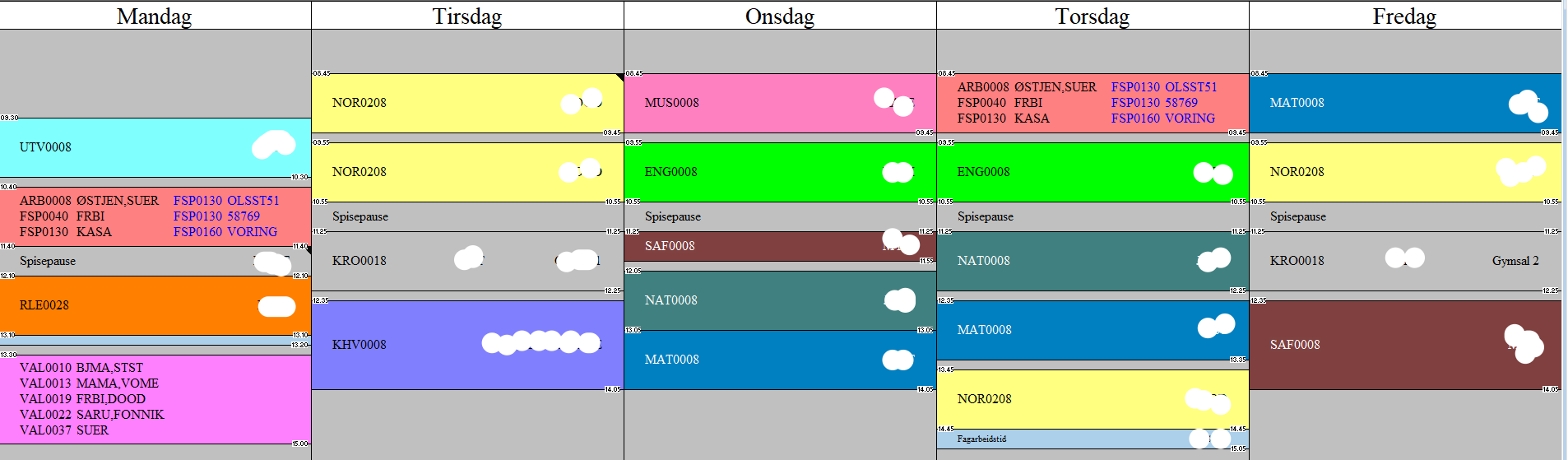 Timeplanen for de enkelte klassene ser ganske lik ut denne. Mandag starter elevene klokken 09.30 på skolen og slutter klokken 15. Torsdag er den lengste dagen og varer fra 08.45 til 15.05. Foreldremøter høsten 2021Det vil bli satt opp foreldremøter høsten 2021. Vi antar at smittesituasjonen vil tillate tilnærmet normale møter. Det blir også foreldremøter i de forskjellige klassene. I disse møtene vil det bli valgt klassekontakter. Klassekontaktene er foresattes kontaktperson og representant i FAU.DagStartSluttMandag09.3015.00Tirsdag08.4514.05Onsdag08.4514.05Torsdag08.4515.05Fredag08.4514.05